List of Attendees Order FormAs a service, available exclusively for exhibitors at this year's Conference, we will make the list of attendees available by electronic file.  All orders must be prepaid and include a sample of the piece that will be utilized with the attendee list order.	Please send us a list of attendees for the National Advanced Practice Neonatal Nurses Conference.  Enclosed is payment in full of $450 payable to NNNC-APNC.  Tax I.D. Number 94-2755330.We understand that the list is for one-time use only. The list will be delivered to you after the Conference unless otherwise requested.  (Please Note: The order must be prepaid to enable processing)	Please Note:  We must receive Pre-Conference List Orders, on - or before, May 17, 2019.	Pre–Conference List Order				Post-Conference List OrderList the Email Address that we are to use when sending your list order file out:  _________________________________________________________________________________________________________My Contact Information:  Company Name:  	  Address: City:       State:            ZIP Code: Phone:                       FAX:   Name & Title:                              Email:  Signature:                                     Date: Conference and Exhibit ManagementAnthony J. Jannetti, Inc. • Box 56 East Holly Avneue • Pitman, NJ 08071 • Phone: 856-256-2300. • Fax:  856-589-7463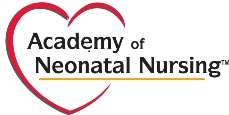 National Advanced Practice Neonatal Nurses ConferenceHyatt Regency Indian Wells - Greater Palm Springs, CAMay 29 - June 1, 2019\National Advanced Practice Neonatal Nurses Conference Credit Card Payment Option:Net Cost: $450 prepaid - per list usage    Credit Card payment to: NNNC-APNCFederal Tax ID # 94-2755330Email your completed form to: lauren.mckeown@ajj.comOr return to us by FAX#: 856-589-7463Credit Card payments by  Master Card -or-  Visa Card only!Credit Card #: Amount to Charge: $ Expiration Date: Signature:  Security Code (see back of card):  Print Name of Card Holder: 	National Advanced Practice Neonatal Nurses Conference Check Payment Option:Net Cost: $450 prepaid - per list usage Send check payment drawn in U.S. dollars payable to:NNNC-APNCFederal Tax ID # 94-2755330Mail check payment to our U.S. Postal Mailing Address below.  Return your completed order form by postal mail, FAX, or please Email a scan copy of your completed order form per below:U.S. Postal Service Mailing Address for payment by Check:NNNC-APNCc/o Anthony J. Jannetti, Inc.P.O. Box 56,  East HollyPitman, NJ  08071-56                                           Attn:  Lauren McKeownEmail your completed form to: lauren.mckeown@ajj.comOr return to us by FAX#: 856-589-7463Payment in Full is due Immediately!